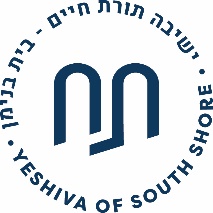 Emergency Action Plan for Students with Medical ConcernsName:__________________________________________________________________ D.O.B. _______________Class____________Teacher:_________________________________________________Room___________Parent/Guardian:__________________________________________________________ Phone:(h)_________________________ (c)________________________Phone:(w)___________________________Emergency Contacts:Name/Relationship:_______________________________________________________ Phone: (h)_____________(c)___________Name/Relationship:_______________________________________________________ Phone: (h)_____________(c)___________Student’sPhysician: _________________________Phone:________________________*   Medications Taken Daily at Home:       Medicine			Dosage                                            1.__________________________________           ___________________2.__________________________________           ___________________   3.__________________________________           ____________________   4.__________________________________           ____________________   A.  EMERGENCY PLAN and AUTHORIZATION FOR MEDICATION TO BE ADMINISTERED IN SCHOOLEmergency action is necessary when the student has symptoms such as_______________________________________________________________________________________________________________________________________________________________________________________The following steps should be taken by the school nurse or principal/designee during an emergency:Give listed EMERGENCY MEDICATIONS as COMPLETED BY PHYSICIAN:                               Medicine	                             Dosage                                             When to Use1.____________________________________________   ____________________   2.____________________________________________    ____________________   B. SEEK EMERGENCY MEDICAL CARE AND CONTACT THE PARENT/GUARDIAN IF THE STUDENT HAS ANY OF THE FOLLOWING:Hard time breathing with:             Chest and neck pulled in with breathing                                      Child is hunched over             Child is struggling to breatheTrouble walking or talkingLips or fingernails are gray or blueLoss of consciousnessUncontrolled bleedingIF ANY OF THESE OCCUR GET EMERGENCY HELP IMMEDIATELY! Call 911 orHatzalah at (718 or 212)387-1750 or (718 or 212)230-1000COMMENTS/SPECIAL INSTRUCTIONS _______________________________________________________Physician Signature/Stamp_________________________Date_____________________Parent/Guardian Signature________________________ Date_____________________					